障害者計画は、障害者基本法第11条第3項の規定に基づき、障害者施策を計画的、総合的に推進するために、福祉、保健、医療、教育、就労、まちづくりなど広範な施策分野にわたり、障害者施策のあり方について定めた基本的な計画です。　第2期障害児福祉計画は、児童福祉法の規定に基づき、障害児通所支援等の提供体制の確保等について定める計画です。第6期障害福祉計画は、障害者総合支援法の規定に基づき、障害福祉サービスの提供体制の確保等について定める計画です。両計画とも、各サービスの必要量見込やサービス提供体制の確保策について、区の具体的な施策を定めています。なお、国の「成年後見制度の利用の促進に関する法律」に基づき、「新宿区成年後見制度利用促進基本計画」を障害者計画及び障害福祉計画に内包して策定します。新宿区障害者計画が平成30年度から令和9年度までの10年間、第2期新宿区障害児福祉計画及び第6期新宿区障害福祉計画が令和3年度から令和5年度までの3年間です。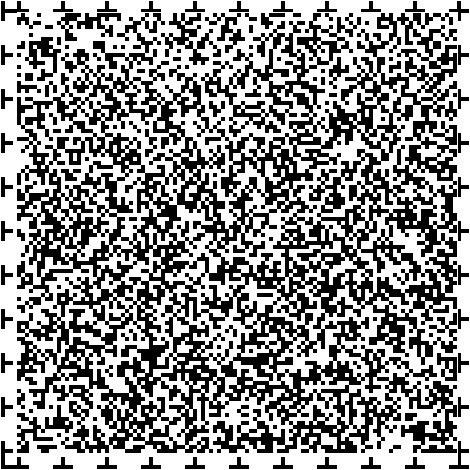 ◇障害者差別解消と権利擁護の推進障害のある人もない人も一人ひとりの人権と意思が尊重され、障害があるということで差別されることなく、地域で誰もが尊厳を持って暮らし続けられるまちをめざします。◇新宿区障害児福祉計画の推進就学前の子どもたちのための療育や、就学している子どもの生活能力や社会性をはぐくむ通所支援サービス、障害児相談支援のサービス提供体制の確保の方策や成果目標について定めて、計画的に取り組んでいきます。◇高齢化・重度化への対応年齢を重ねても障害が重くなっても、その人らしく充実した生活を送る事ができるよう、障害者福祉施策にとどまらず医療、保健、介護等とも連携し、支援できる体制づくりを目標にしていきます。◇地域共生社会の実現障害のある人もない人も共に生きる社会で、一人ひとりの暮らしと生きがいを共に支え合う地域共生社会をめざしていきます。「基本理念」のもとに、3つの「基本目標」と9つの「個別目標」を設け、計画を支える施策を「基本施策」、「個別施策」として示しました。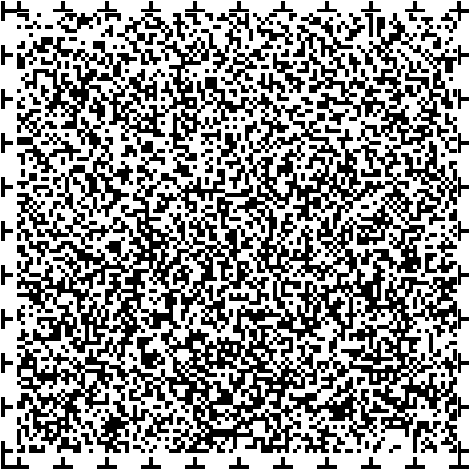 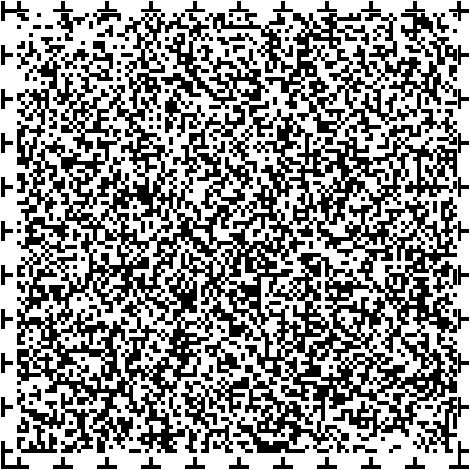 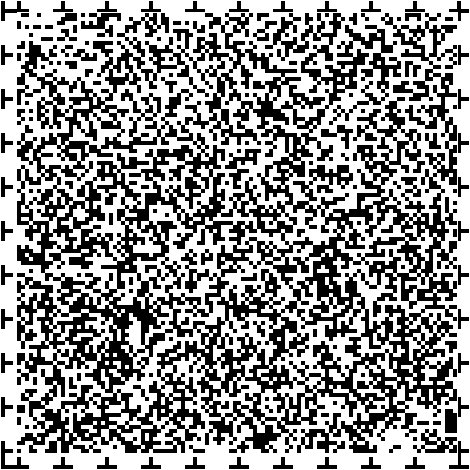 本計画では、｢基本目標｣の実現に向けて、計画を支える「基本施策」を定め、特に積極的な取組により事業を推進していく必要がある次の｢個別施策｣を、重点的な取組として掲げました。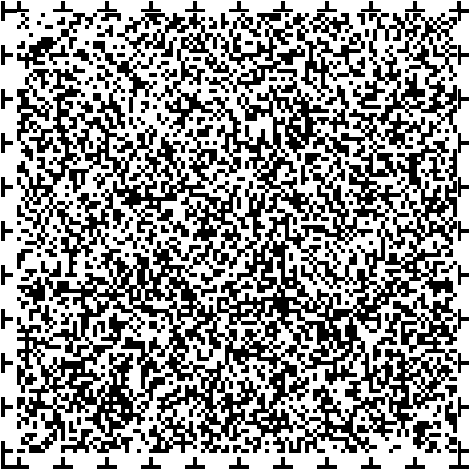 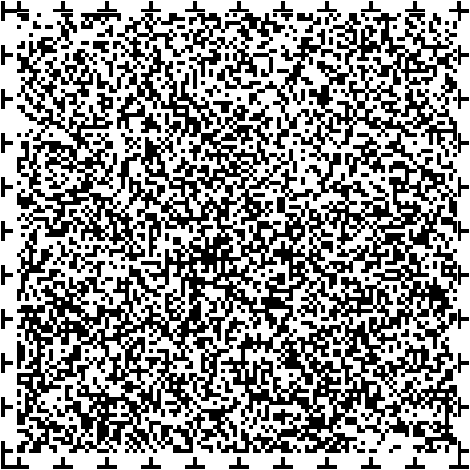 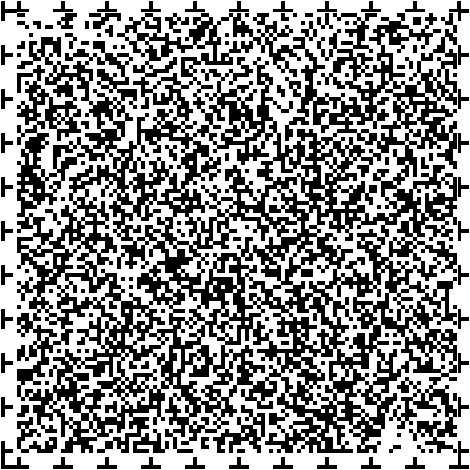 ◆　児童福祉法のサービス(主なもの)◆　障害者総合支援法のサービス(主なもの)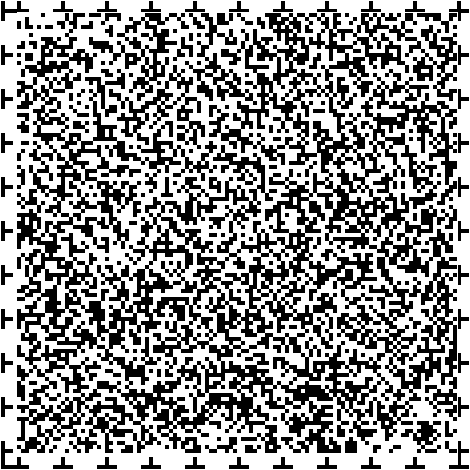 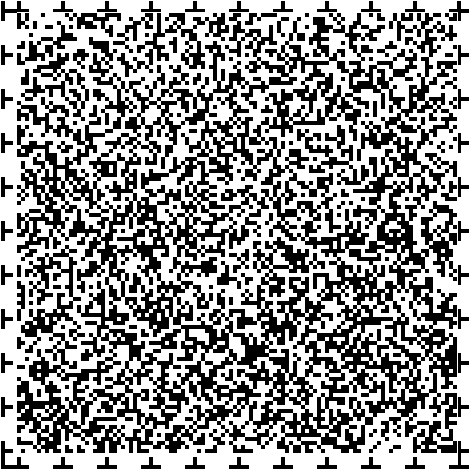 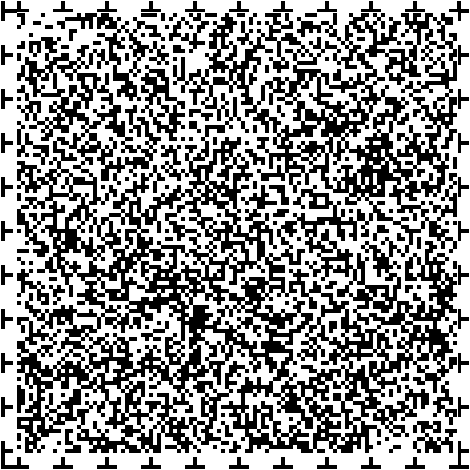 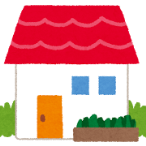 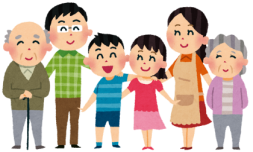 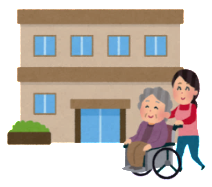 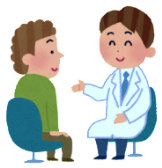 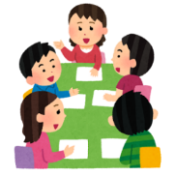 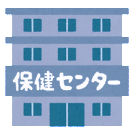 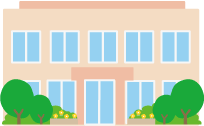 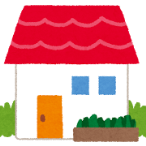 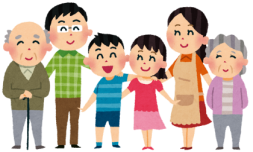 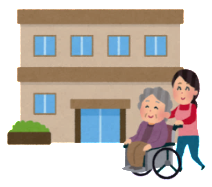 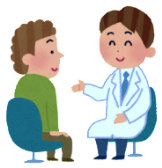 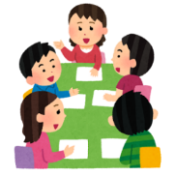 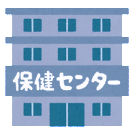 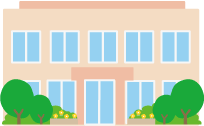 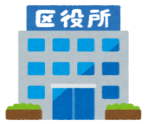 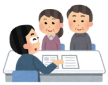 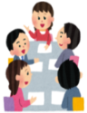 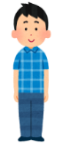 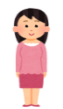 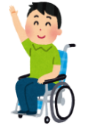 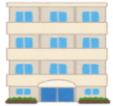 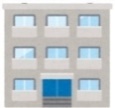 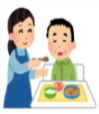 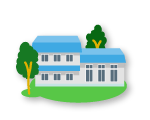 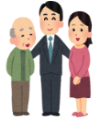 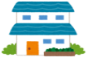 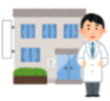 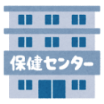 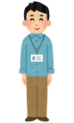 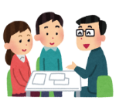 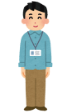 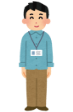 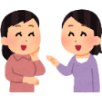 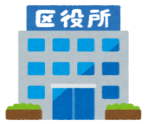 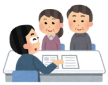 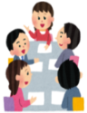 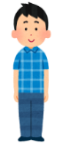 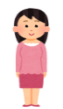 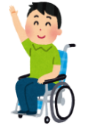 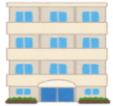 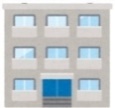 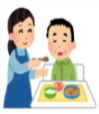 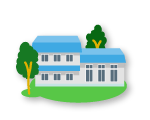 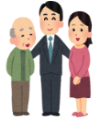 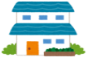 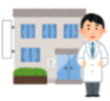 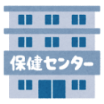 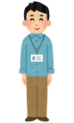 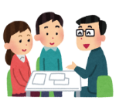 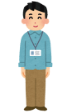 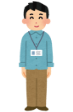 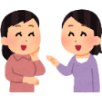 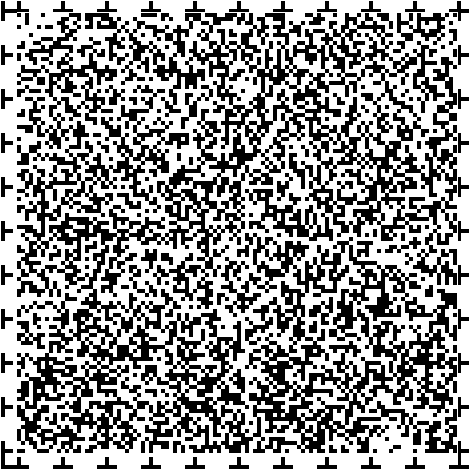 ◆第2期新宿区障害児福祉計画（障害児支援）必要量見込◆第6期新宿区障害福祉計画（障害福祉サービス）必要量見込◆第6期新宿区障害福祉計画（地域生活支援事業）必要量見込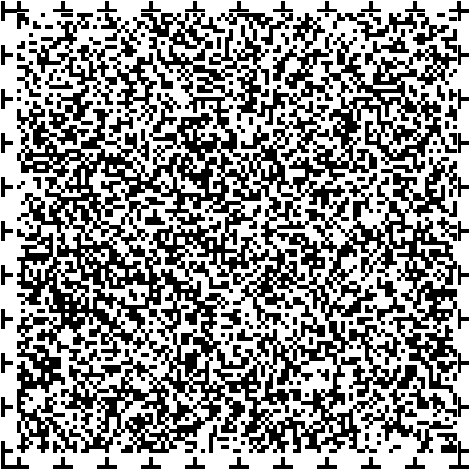 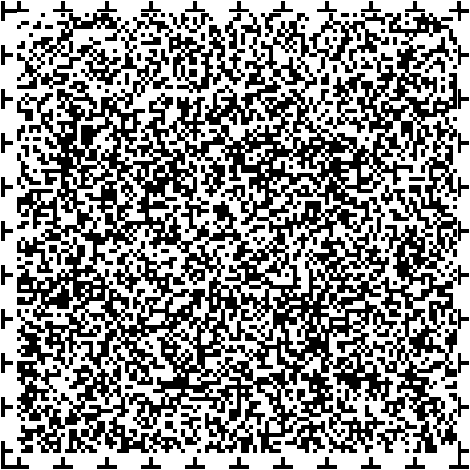 障害者総合支援法に基づく障害福祉サービス利用者の負担上限月額について、所得に応じて次の4区分があり、1か月に利用したサービス量にかかわらず、それ以上の負担は生じません。児童福祉法に基づく障害児を対象とするサービス利用者も同様です。区は、第2 期新宿区障害児福祉計画・第6 期新宿区障害福祉計画の計画期間についても、区独自に負担軽減策を講じていきます。具体的には、障害福祉サービス、新宿区地域生活支援事業及び障害児通所支援の定率負担10％を3％にし、福祉ホームや地域活動支援センターについては、利用料を無料としていきます。さらに、区立の通所施設における給食費の負担を原材料費に限る軽減策を実施していきます。補装具費については、障害者総合支援法では、障害者等又はその世帯員（18 歳以上の障害者は配偶者のみ）のうち区市町村民税所得割の額が46万円以上の場合は支給対象外としていますが、区では独自に支給対象としています。この印刷物は、業務委託により800部印刷製本しています。その経費として1部あたり375円(税別)がかかっています。ただし、編集時の職員人件費等は含んでいません。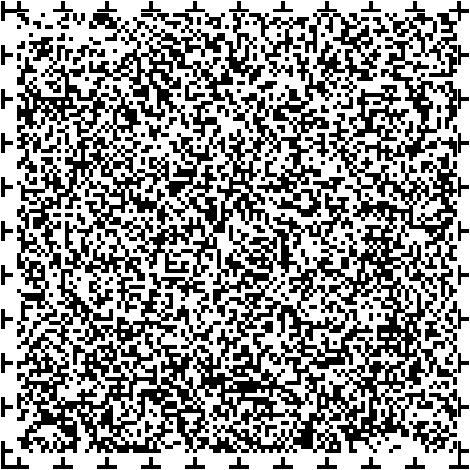 個別目標1　個々のニーズに応じた福祉サービスの提供と充実個別目標1　個々のニーズに応じた福祉サービスの提供と充実基本施策個別施策(1)地域で日常生活を継続するための支援①相談支援の充実 (1)地域で日常生活を継続するための支援②日常生活を支える支援の充実(1)地域で日常生活を継続するための支援③保健医療サービスの充実(1)地域で日常生活を継続するための支援④家族への支援(1)地域で日常生活を継続するための支援⑤経済的自立への支援(2)サービスの質の向上のための支援⑥利用者支援と苦情相談の充実(2)サービスの質の向上のための支援⑦サービスを担う人材の確保・育成(2)サービスの質の向上のための支援⑧事業者への支援・指導の充実(3)地域ネットワークの構築⑨地域生活支援体制の推進【重点的な取組】(3)地域ネットワークの構築⑩地域の社会資源ネットワーク化と有効活用個別目標2　障害等の早期発見と成長・発達への支援個別目標2　障害等の早期発見と成長・発達への支援基本施策個別施策(1)子どもの発達に即した支援の充実⑪障害等の早期発見・早期支援(1)子どもの発達に即した支援の充実⑫乳幼児期の子育てに関する相談の充実(2)障害等のある子どもの療育、保育、教育、福祉の充実⑬乳幼児期の支援体制の充実(2)障害等のある子どもの療育、保育、教育、福祉の充実⑭学齢期の支援体制の充実(2)障害等のある子どもの療育、保育、教育、福祉の充実⑮放課後支援等の日中活動の充実(2)障害等のある子どもの療育、保育、教育、福祉の充実⑯療育・保育・教育・福祉・保健施策の連携(2)障害等のある子どもの療育、保育、教育、福祉の充実⑰障害等のある子どもへの専門相談の推進【重点的な取組】(2)障害等のある子どもの療育、保育、教育、福祉の充実⑱学校教育修了後の進路の確保個別目標3　地域サービスの充実・地域生活への移行の推進個別目標3　地域サービスの充実・地域生活への移行の推進基本施策個別施策(1)地域で生活するための基盤整備⑲日中活動の充実(1)地域で生活するための基盤整備⑳住まいの場の充実(1)地域で生活するための基盤整備㉑入所支援施設等の支援(2)地域生活移行への支援㉒施設からの地域生活移行の支援(2)地域生活移行への支援㉓病院からの地域生活移行の支援【重点的な取組】                             個別目標4　多様な就労支援個別目標4　多様な就労支援基本施策個別施策(1)多様な就労ニーズに対応できる重層的な支援体制の充実㉔就労支援の充実【重点的な取組】(1)多様な就労ニーズに対応できる重層的な支援体制の充実㉕施設における就労支援の充実(2)安心して働き続けられるための支援㉖就労の継続及び復職等の支援の強化個別目標5　社会活動の支援個別目標5　社会活動の支援基本施策個別施策(1)社会参加の充実 ㉗コミュニケーション支援・移動支援の充実(1)社会参加の充実㉘文化・スポーツ等への参加の促進(1)社会参加の充実㉙社会参加の促進への支援の充実個別目標6　障害者の権利を守り安心して生活できるための支援個別目標6　障害者の権利を守り安心して生活できるための支援基本施策個別施策(1)障害者が権利の主体として生活するための支援㉚障害者の差別解消・権利擁護の推進【成年後見制度の利用促進に関する施策】(1)障害者が権利の主体として生活するための支援㉛虐待の防止(1)障害者が権利の主体として生活するための支援㉜消費者被害の防止個別目標7　こころのバリアフリーの促進個別目標7　こころのバリアフリーの促進基本施策個別施策(1)障害理解の促進㉝障害理解への啓発活動の促進【重点的な取組】                             (1)障害理解の促進㉞障害理解教育の推進(1)障害理解の促進㉟広報活動の充実(2)交流機会の拡大、充実による理解の促進㊱互いに交流しあえる機会の充実(2)交流機会の拡大、充実による理解の促進㊲地域で交流する機会の充実(3)情報のバリアフリーの促進㊳多様な手法による情報提供の充実個別目標8　福祉のまちづくりの促進個別目標8　福祉のまちづくりの促進基本施策個別施策(1)人にやさしいまちづくり㊴ユニバーサルデザインを基本としたまちづくりの促進【重点的な取組】(2)人にやさしい建築物づくり㊵建築物や住宅のバリアフリーの普及個別目標9　障害者が安全に生活できるための支援個別目標9　障害者が安全に生活できるための支援基本施策個別施策(1)災害等から障害者を守り安全に生活できるための支援㊶防災・防犯対策の推進重点的な取組1地域生活支援体制の推進【個別施策⑨】基幹相談支援センターと区内3か所の地域生活支援拠点施設（身体障害者の拠点「区立障害者福祉センター」、精神障害者の拠点「区立障害者生活支援センター」、知的障害者の拠点「シャロームみなみ風」）及び関係機関が連携し、障害者や家族、事業者がいつでも相談でき、地域で安心して生活できるように地域生活支援体制を推進していきます。基幹相談支援センターと区内3か所の地域生活支援拠点施設（身体障害者の拠点「区立障害者福祉センター」、精神障害者の拠点「区立障害者生活支援センター」、知的障害者の拠点「シャロームみなみ風」）及び関係機関が連携し、障害者や家族、事業者がいつでも相談でき、地域で安心して生活できるように地域生活支援体制を推進していきます。重点的な取組2障害等のある子どもへの専門相談の推進【個別施策⑰】障害のある子どもや発達に心配のある子どもの相談支援環境を整備します。昨今、特に求められているのは専門性の高い相談です。子ども総合センターにおける発達検査や専門職による個別指導、保健センターにおける発達専門の小児科医師による相談、教育委員会における就学相談等で専門的な相談や支援を行うとともに、切れ目のない支援が行えるよう、関係各機関が連携を図っていきます。障害のある子どもや発達に心配のある子どもの相談支援環境を整備します。昨今、特に求められているのは専門性の高い相談です。子ども総合センターにおける発達検査や専門職による個別指導、保健センターにおける発達専門の小児科医師による相談、教育委員会における就学相談等で専門的な相談や支援を行うとともに、切れ目のない支援が行えるよう、関係各機関が連携を図っていきます。重点的な取組3病院からの地域生活移行の支援【個別施策㉓】精神障害者の地域移行については、医療機関との連携を積極的に図り退院支援を推進していることで、保健センター保健師の退院支援件数は年々増加しています。退院支援においては、入院中から退院に向けた意欲の喚起や本人の意向に沿った移行支援、地域生活を支えるサービスの提供、居住の場の確保を含む高齢の精神障害者に対する支援など、関係部署が連携し、組織横断的に取り組む必要があります。精神障害にも対応した地域包括ケアシステムを構築し、地域で精神障害者が生活を継続できるように支援を行き渡らせていきます。精神障害者の地域移行については、医療機関との連携を積極的に図り退院支援を推進していることで、保健センター保健師の退院支援件数は年々増加しています。退院支援においては、入院中から退院に向けた意欲の喚起や本人の意向に沿った移行支援、地域生活を支えるサービスの提供、居住の場の確保を含む高齢の精神障害者に対する支援など、関係部署が連携し、組織横断的に取り組む必要があります。精神障害にも対応した地域包括ケアシステムを構築し、地域で精神障害者が生活を継続できるように支援を行き渡らせていきます。重点的な取組4就労支援の充実【個別施策㉔】障害者の就労意欲の高まりと、企業における障害者雇用に対する理解や法定雇用率の引き上げ等が追い風となる一方、景気の低迷等による社会情勢が見通せない状況です。就職や職場定着の支援など一人ひとりのニーズにあった支援を行えるよう、新宿区勤労者・仕事支援センターや就労支援事業所等との連携による重層的な就労支援を続けます。また、企業に対しても障害者が安心して働き続けられる環境整備を働きかけていきます。障害者の就労意欲の高まりと、企業における障害者雇用に対する理解や法定雇用率の引き上げ等が追い風となる一方、景気の低迷等による社会情勢が見通せない状況です。就職や職場定着の支援など一人ひとりのニーズにあった支援を行えるよう、新宿区勤労者・仕事支援センターや就労支援事業所等との連携による重層的な就労支援を続けます。また、企業に対しても障害者が安心して働き続けられる環境整備を働きかけていきます。重点的な取組5障害理解への啓発活動の促進【個別施策㉝】障害者差別解消法が施行されましたが、まだ認知度は低い状況です。差別の禁止、合理的配慮の提供が浸透するためには障害への理解が欠かせません。東京2020オリンピック・パラリンピック競技大会を好機と捉え、障害理解のための障害者疑似体験を取り入れるほか、障害者と交流する場を設ける等、障害理解を大きく進めるための取組を行います。障害者差別解消法が施行されましたが、まだ認知度は低い状況です。差別の禁止、合理的配慮の提供が浸透するためには障害への理解が欠かせません。東京2020オリンピック・パラリンピック競技大会を好機と捉え、障害理解のための障害者疑似体験を取り入れるほか、障害者と交流する場を設ける等、障害理解を大きく進めるための取組を行います。重点的な取組6ユニバーサルデザインを基本としたまちづくりの促進【個別施策㊴】「誰もが移動しやすく、利用しやすく、わかりやすいまち」の実現のため、｢ユニバーサルデザインの視点に立ったまちづくり｣を進めています。ユニバーサルデザインの視点を取り入れた施設整備等ハード面を促進するとともに、ソフト面についても一層の普及・啓発を推進します。「誰もが移動しやすく、利用しやすく、わかりやすいまち」の実現のため、｢ユニバーサルデザインの視点に立ったまちづくり｣を進めています。ユニバーサルデザインの視点を取り入れた施設整備等ハード面を促進するとともに、ソフト面についても一層の普及・啓発を推進します。児童発達支援障害のあるお子さんに対して、日常生活における基本的な動作の指導や集団生活への適応訓練を行います。放課後等デイサービス就学中の障害のあるお子さんに対して、放課後や夏休み等の長期休暇時に、生活能力向上のために必要な訓練や社会との交流促進などを行います。保育所等訪問支援保育所等に通う障害のあるお子さんに対して、その施設を訪問し、集団生活への適応のための専門的な支援などを行います。居宅介護身体介護、家事援助、通院等介助、通院等乗降介助自宅で、入浴や排せつ、食事などの介助や、部屋の掃除や洗濯などの支援を行います。また、通院するときに付き添います。生活介護常に介護を必要とする方に対して、施設で入浴や排せつ、食事の介護などを行うとともに、創作的活動・生産活動の機会を提供します。短期入所（ショートステイ）自宅で介護を行う方が病気などの場合や休息を必要とする場合などに、短期間施設に宿泊し、食事や入浴などの介助を行います。施設入所支援自宅での生活が難しい方に対して、入所して生活する施設で、入浴や排せつ、食事の介護などを行います。就労移行支援一般企業等で働くことを希望する人に対して、一定期間、就労に必要な訓練や相談支援を行います。就労継続支援A型就労継続支援B型一般企業等で働くことが難しい方が、支援を受けながら働く場です。就労に必要な知識や能力向上のための訓練も行います。A型は、利用者と雇用契約を結び、最低賃金を保証します。B型は、雇用契約はなく利用者は作業した分の対価を工賃として受け取ります。就労定着支援生活介護、自立訓練、就労移行支援または就労継続支援を利用して一般就労した方が、継続して就労できるよう相談支援を行います。共同生活援助（グループホーム）共同生活を行う住居で、入浴や排せつ、食事の介護や日常生活上の支援を行います。地域相談支援（地域移行支援）施設や精神科病院等から退所・退院する方に対して、地域での生活が円滑に始められるよう、入所・入院中から、住まいの確保や体験宿泊など、新しい生活への準備等の支援を行います。計画相談支援（サービス利用支援）希望する生活の実現や一人ひとりに合ったサービスの利用が出来るよう、利用するサービスの内容等を定めたサービス等利用計画を作成します。移動支援事業屋外での移動が困難な障害者等に対して、円滑に外出することができるよう、移動の支援を行います。令和3年度令和4年度 令和5年度1　児童発達支援313人×5日329人×5日346人×5日2　医療型児童発達支援0人0人0人3　放課後等デイサービス329人×7日345人×7日362人×7日4　保育所等訪問支援41人53人69人5　居宅訪問型児童発達支援11人12人13人6　障害児相談支援【セルフプラン】63人【788人】73人【826人】84人【866人】令和3年度令和3年度令和3年度令和4年度 令和4年度 令和5年度令和5年度1　居宅介護577人577人14,884時間587人15,348時間597人15,827時間2　重度訪問介護37人37人14,294時間37人14,553時間37人14,816時間3　同行援護108人108人3,197時間110人3,313時間112人3,433時間4　行動援護7人7人210時間8人240時間8人240時間5　重度障害者等包括支援0人0人0時間0人0時間0人0時間6　生活介護411人×20日411人×20日411人×20日418人×20日418人×20日427人×20日427人×20日7　自立訓練（機能訓練）5人×9日5人×9日5人×9日5人×9日5人×9日5人×9日5人×9日8　自立訓練（生活訓練）【宿泊型自立訓練】40人×15日【12人×30日】40人×15日【12人×30日】40人×15日【12人×30日】40人×15日【12人×30日】40人×15日【12人×30日】40人×15日【12人×30日】40人×15日【12人×30日】9　就労移行支援89人×19日89人×19日89人×19日92人×20日92人×20日95人×21日95人×21日10 就労継続支援A型28人×17日28人×17日28人×17日27人×17日27人×17日26人×17日26人×17日11 就労継続支援B型508人×15日508人×15日508人×15日517人×15日517人×15日526人×15日526人×15日12 就労定着支援28人28人28人31人31人33人33人13 療養介護20人20人20人20人20人20人20人14 短期入所（ショートステイ）131人×7日131人×7日131人×7日139人×7日139人×7日148人×7日148人×7日15 共同生活援助（グループホーム）179人179人179人179人179人179人179人16 施設入所支援208人208人208人208人208人208人208人17 計画相談支援【セルフプラン作成】1,314人【649人】1,314人【649人】1,314人【649人】1,358人【628人】1,358人【628人】1,403人【607人】1,403人【607人】18 地域移行支援年間利用者数3人3人4人4人3人3人19 地域定着支援年間利用者数28人28人30人30人33人33人20 自立生活援助年間利用者数16人16人16人16人16人16人令和3年度令和3年度令和4年度 令和4年度 令和5年度令和5年度101　理解促進研修・啓発事業実施の有無実施実施実施実施実施実施102　障害者福祉活動事業助成(自発的活動支援事業)実施の有無実施実施実施実施実施実施103　相談支援実施個所数13所13所13所13所13所13所104　基幹相談支援センター設置年月平成24年4月設置平成24年4月設置平成24年4月設置平成24年4月設置平成24年4月設置平成24年4月設置105　障害者自立支援協議会設置年月平成19年3月設置平成19年3月設置平成19年3月設置平成19年3月設置平成19年3月設置平成19年3月設置106　居住サポート実施個所数5所5所5所5所5所5所107　成年後見制度利用促進年間区長申立件数延5件延5件延5件延5件延6件延6件108　成年後見制度法人後見支援事業実施の有無実施実施実施実施実施実施109　意思疎通支援事業　　（手話通訳者派遣）年間利用件数延1,045件延1,045件延1,097件延1,097件延1,152件延1,152件110　意思疎通支援事業　　（要約筆記者派遣）年間利用件数延33件延33件延36件延36件延40件延40件111　意思疎通支援事業　　（手話通訳者の本庁舎配置・遠隔手話通訳等サービス）年間利用件数延160件延160件延160件延160件延160件延160件112　日常生活用具　　（介護訓練支援）年間利用件数延24件延24件延24件延24件延24件延24件113　日常生活用具　　（自立生活支援）年間利用件数延70件延70件延70件延70件延70件延70件114　日常生活用具　　（在宅療養等支援）年間利用件数延55件延55件延55件延55件延55件延55件115　日常生活用具　　（情報・意思疎通支援）年間利用件数延196件延196件延202件延202件208件208件116　日常生活用具　　（排泄管理支援）年間利用件数延4,545件延4,545件延4,587件延4,587件延4,629件延4,629件117　住宅改修費年間利用件数延11件延11件延11件延11件延11件延11件118　意思疎通支援者養成研修事業修了見込者数（登録見込者数）74人（3人）74人（3人）74人（3人）74人（3人）74人（3人）74人（3人）119　移動支援（個別支援・グループ支援）年間利用者時間数延7,117人延7,117人延7,117人延7,117人延7,117人延7,117人119　移動支援（個別支援・グループ支援）年間利用者時間数延86,386時間延86,386時間延86,386時間延86,386時間延86,386時間延86,386時間120　地域活動支援センター実施個所数年間利用者数4所延13,100人4所延13,100人4所延13,100人121　身体障害者福祉ホーム実施個所数利用定員3所21人3所21人3所21人122　精神障害者福祉ホーム実施個所数利用定員1所8人1所8人1所8人123　巡回入浴年間回数実利用者数1,060回29人1,092回30人1,125回31人124　日中ショートステイ
（日中一時支援）　実施個所数年間利用者数4所延155人4所延153人4所延151人125　土曜ケアサポート（日中一時支援）実施個所数年間利用者数1所延574人1所延574人1所延574人126　障害児等タイムケア（日中一時支援）実施個所数実利用者数1所56人1所55人1所54人127　緊急保護居室確保（障害者虐待防止対策支援）床数1床1床1床1床1床1床128　障害支援区分認定等事務（介護給付費等認定審査会）年間回数年間審査件数26回800件24回486件24回486件区分世帯の収入状況等負担上限月額生活保護生活保護受給世帯0円低所得区市町村民税非課税世帯0円一般1区市町村民税課税世帯（所得割16万円未満　ただし18歳未満及び20歳未満の施設入所者は所得割28万円未満）9，300円一般1区市町村民税課税世帯（所得割16万円未満　ただし18歳未満及び20歳未満の施設入所者は所得割28万円未満）18歳未満4，600円一般2上記以外37，200円